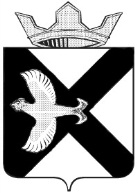 АДМИНИСТРАЦИЯ Муниципального  образования поселок  БоровскийПОСТАНОВЛЕНИЕ10 декабря  2013 г.							      № _222п.БоровскийТюменского муниципального районаВ соответствии с Федеральным законом от 06.10.2003 N 131-ФЗ "Об общих принципах организации местного самоуправления в Российской Федерации", решением Боровской поселковой Думы от 04.12.2006 N 88 "Об утверждении положения о  порядке установления тарифов на услуги муниципальных унитарных предприятий и учреждений, находящихся на территории п. Боровский ", руководствуясь Уставом муниципального образования поселок Боровский:1. Утвердить тариф на услуги по сбору и вывозу бытовых отходов с территории индивидуальной жилой застройки, оказываемые муниципальными учреждениями и предприятиями муниципального образования поселок Боровский, согласно приложению к настоящему постановлению.2. Признать утратившим силу постановление администрации муниципального образования поселок Боровский от 27.11.2012 №209«Об утверждении тарифов на услуги по сбору и вывозу твердых бытовых отходов с территории индивидуальной жилой застройки, оказываемые муниципальными учреждениями и предприятиями».3. Установить, что настоящее постановление вступает в силу с 01 января 2014 года.4. Опубликовать настоящее постановление в газете «Боровские вести» и на официальном сайте муниципального образования поселок Боровский.5. Контроль за исполнением настоящего постановления возложить на заместителя главы администрации Суппес О.В., заместителя главы администрации Креницина В.А.Приложениек постановлению администрацииот 10.12.2013 №222Тарифы
на услуги по сбору и вывозу твердых бытовых отходов с территории
индивидуальной жилой застройки, оказываемые
муниципальными учреждениями и предприятиямиГлава администрации               С.В.Сычева№п/пНаименование услугиЕдиница измерения Тариф 1Сбор  и  вывоз  твердых  бытовых  отходов  с   территории индивидуальной  жилой  застройки  руб./м3 (без НДС)368,5